Autoevaluación 5° Básico Semana 6 (del 04 al 08 de Mayo)Historia, geografía y ciencias socialesInstrucciones.- Lee de manera comprensiva cada una de las preguntas y selecciona solo una alternativa como correcta.En nuestro país distinguimos cinco grandes zonas naturales, las que se ubican de la siguiente manera desde Norte  a Sur:Zona Austral, Zona Sur, Zona Central, Norte Chico, Norte Grande.Norte Chico, Norte Grande, Zona Central, Zona Austral, Zona Sur.Norte Grande, Norte Chico, Zona Central, Zona Sur, Zona Austral.Norte Grande, Norte Chico, Zona Central, Zona Austral, Zona Sur.En Chile reconocemos cuatro macroformas, cuyos rasgos generales son los siguientes, las que se ubican de Este a Oeste:Planicie Litoral, Cordillera de la Costa, Depresión Intermedia, Cordillera de los Andes.Cordillera de los Andes, Cordillera de la Costa, Depresión Intermedia, Planicie Litoral.Cordillera de los Andes, Depresión Intermedia, Cordillera de la Costa, Planicie Litoral.Planicie Litoral, Cordillera de los Andes, Depresión Intermedia, Cordillera de la Costa.¿Cuáles son las características limítrofes de las zonas naturales de Chile?Se delimitan a través de regiones.Se delimitan a través de sus climas.Se delimitan a través de sus Depresiones Intermedias.Se delimitan a través de ríos importantes.Observa la imagen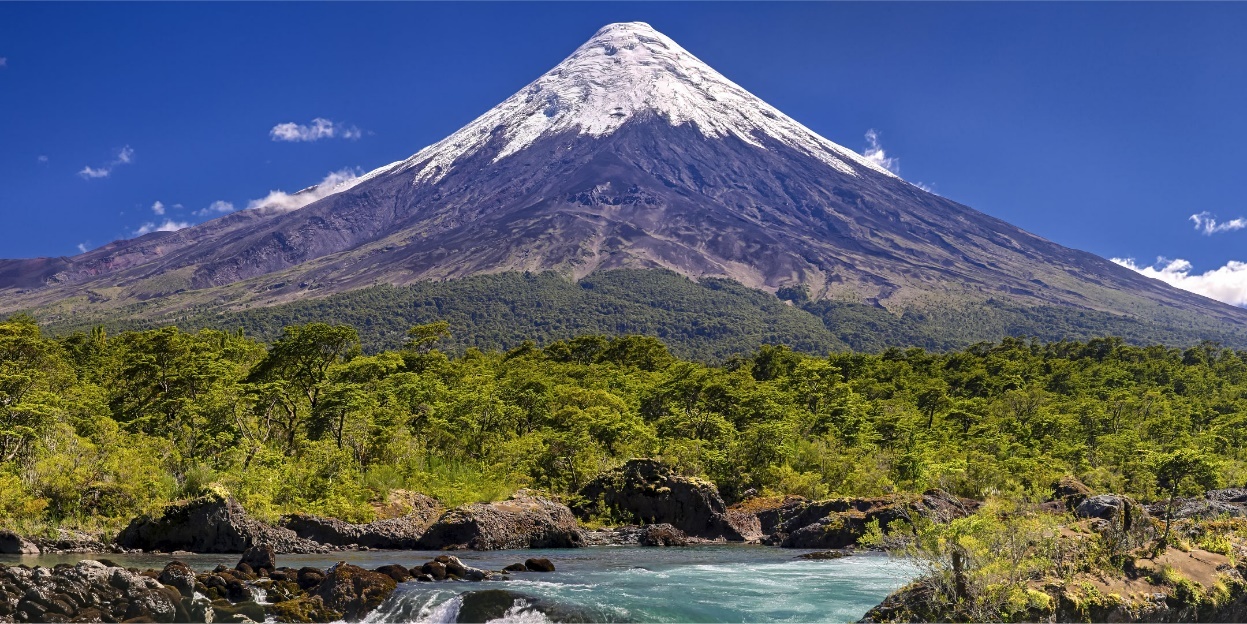       ¿A qué Zona natural de nuestro país corresponde este paisaje natural?Zona Central de Chile.Zona Austral de Chile.Zona Sur de Chile.Zona Norte Grande de Chile.Corresponden a macroformas presentes en el relieve chileno:Lagos, Depresión Intermedia y Ríos.Cordillera de los Andes, bosques, lagos.Volcanes, playas, desiertos.Cordillera de la Costa, valles, Cordillera de los Andes.La Zona Central se ubica entre:Norte Grande, Zona Sur.Norte Chico, Zona Sur.Norte Grande, Zona Austral.Zona Sur, Zona Austral.¿Cuál de las siguientes afirmaciones en relación a la Zona Sur es FALSA?Posee un clima caracterizado por la escasez de lluvias.Posee grandes lagos y volcanes.Existe una gran vegetación.Comprende las ciudades de Temuco, Valdivia y Puerto Montt.Observa la imagen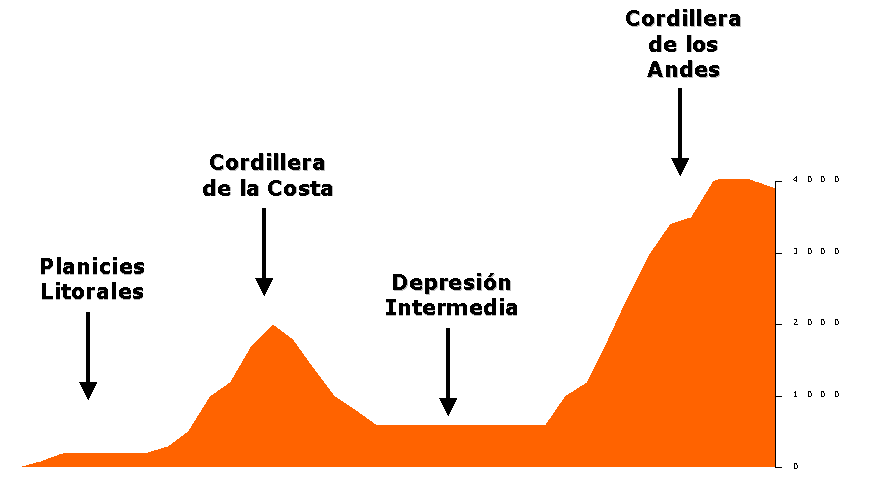             ¿A qué Zona natural de nuestro país corresponde esta macroforma?Zona Norte Grande.Zona Central.Zona Sur.Zona Austral.De acuerdo a las características de la Cordillera de los Andes, cuál de las siguientes afirmaciones NO corresponde a esta:Se ubica mirando hacia la Costa (playa).Se presenta a lo largo del territorio nacional.Corresponde a un relieve montañoso.Presenta las mayores altitudes.¿En qué macroforma de la Zona Central se encuentran las cuencas de Santiago y Rancagua?Depresión IntermediaPlanicie Litoral.Cordillera de los Andes.Cordillera de la Costa.¿En qué dirección son conducidas las aguas de los ríos que recorren nuestro país?Son conducidos de Norte a Sur.Son conducidos de Mar a Cordillera.Son conducidos de Oeste a Este.Son conducidos de Este a Oeste. Las regiones de Los Lagos, Los Ríos y La Araucanía, se ubican en la siguiente zona natural de Chile.Zona Central.Zona Sur.Norte Grande.Zona Austral. La Zona Central de Chile se caracteriza por:Por la mayor concentración de habitantes.Por sus puertos pesqueros.Por su gran cantidad de servicios y fábricas.I – IIIII – IIISólo II – II – IIINombre:Curso:  5°A – B – C - D                                                                                Fecha : OA9:Caracterizar las grandes zonas de Chile y sus paisajes (Norte Grande, Norte Chico, Zona Central, Zona Sur y Zona Austral) considerando ubicación, clima (temperatura y precipitaciones), relieve, hidrografía, población y recursos naturales, entre otros. 